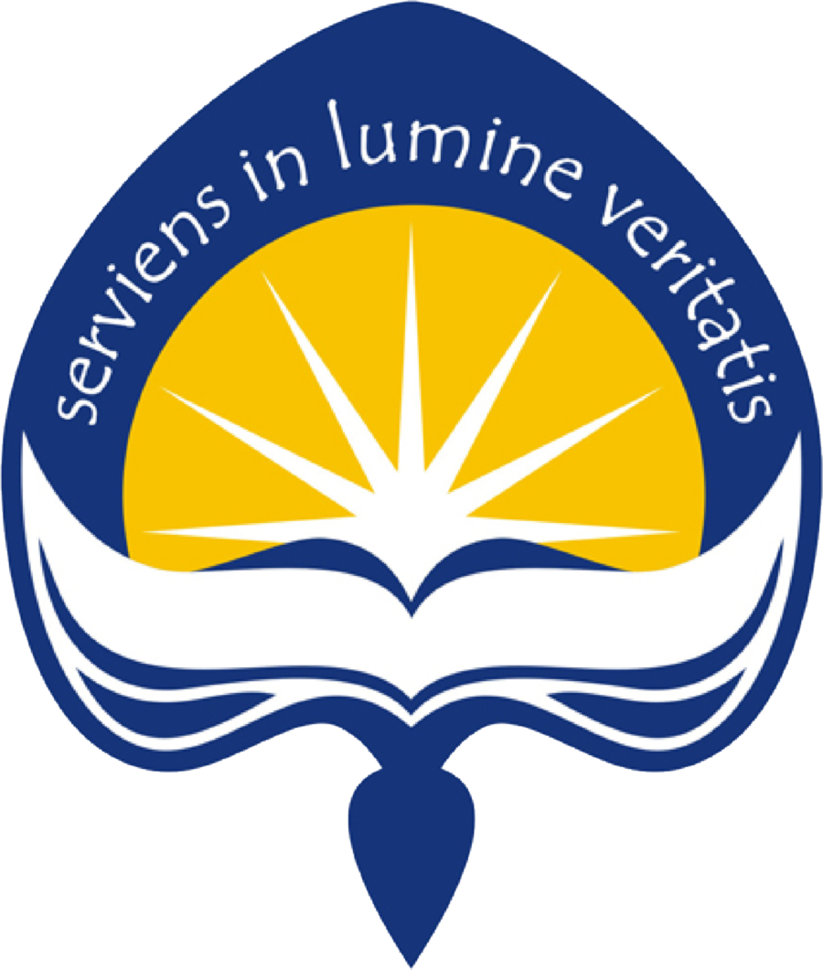 PROPOSAL PROGRAM KREATIVITAS MAHASISWA(JUDUL PROGRAM-maksimal 12 kata)BIDANG KEGIATANPKM  PENELITIANDiusulkan Oleh:Nama Ketua		NIM		Angkatan .........Nama Anggota 	NIM 		Angkatan .........Nama Anggota 	NIM 		Angkatan .........(Maksimal 3 mahasiswa, tidak boleh ada nama yang disingkat)UNIVERSITAS ATMA JAYA YOGYAKARTAYOGYAKARTA2019PENGESAHAN PROPOSAL PKM - PENELITIANJudul Kegiatan			: .............................................................Bidang Kegiatan			: PKM-PKetua Pelaksana KegiatanNama Lengkap			: .........................NIM				: .........................Jurusan				: Ilmu Komunikasi/SosiologiPerguruan Tinggi		: Universitas Atma Jaya YogyakartaAlamat Rumah dan No Tel/ HP	: .........................Email				: .........................Anggota Pelaksana Kegiatan	: ............ OrangDosen PendampingNama Lengkap	dan Gelar	: .........................NIDN/NIDK			: .........................Alamat Rumah dan No Telp/HP: .........................Biaya Kegiatan Total		: .........................Kemenristekdikti		: Rp. ...................Sumber Lain (sebutkan ....)	: Rp. ...................Jangka Waktu Pelaksanaan	: ....... BulanYogyakarta, ........., ..................... 2019DAFTAR ISIBAB 1. PENDAHULUANLatar BelakangLatar belakang merupakan bagian yang harus diisi dengan masalah atau problem yang ingin diteliti atau diselesaikan dengan ide tersebut.Sebaiknya dimunculkan data terkait masalah atau problem tersebut. Data bisa berupa angka (kuantitatif) atau uraian (kualitatif) dari sumber yang valid dan relevan.Rumusan MasalahSilahkan tuliskan beberapa rumusan masalah yang ingin diteliti atau diselesaikan. Sebaiknya menggunakan point-point saja........................... ?.......................... ?TujuanSilahkan tuliskan beberapa tujuan dari penelitian yang dilakukan. Sebaiknya menggunakan point-point saja........................... ?.......................... ?Urgensi PenelitianSilahkan tuliskan apa saja yang menjadikan penelitian ini sangat penting dilakukan. ManfaatSilahkan tuliskan apa saja manfaat dari penelitian ini. Sebaiknya menggunakan point-point saja........................... ?.......................... ?LuaranSilahkan dituliskan dengan output dari penelitian ini yang akan dicapai. Bisa jadi Artikel Ilmiah (Jurnal) atau Hak kekayaan intelektual (HKI) hingga paten. BAB 2. TINJAUAN PUSTAKAPada bab ini silahkan kemukakan teori yang melandasi proposal kegiatan berdasar acuan primer (penelitian dalam jurnal ilmiah) yang up to date dan relevan. Uraikan dengan jelas kajian pustaka yang menimbulkan gagasan dan mendasari kegiatan PKM yang akan dilakukan. Tinjauan Pustaka juga menguraikan teori, temuan, dan bahan penelitian lain yang diperoleh dari pustaka acuan serta menjadi landasan proposal kegiatan PKM. Tinjauan Pustaka bukan kumpulan teori, namun merupakan rangkaian hasil yang sudah dikenali dan mempunyai sebuah atau beberapa alur pikir tentang terjadinya suatu peristiwa ilmiah dari suatu topik ilmiah yang akan dikaji atau diteliti.BAB 3. METODE PENELITIANMetode penelitian harus menjelaskan secara utuh tahapan penelitian yang akan dilaksanakan, luaran, indikator capaian yang terukur di setiap tahapan, teknik pengumpulan data dan analisis data, cara penafsiran, dan penyimpulan hasil penelitian. Apabila menggunakan metode survei, maka kuesioner dilampirkan setelah lembar daftar pustaka dan tidak dihitung sebagai halaman inti. BAB 4. BIAYA DAN JADWAL KEGIATANAnggaran Biaya.............................................................................................................................................................................................................................................................................................................................................................................Tabel 1. Ringkasan ...........................................Anggaran dana harus 5.000.000 – 12.500.000Jadwal Kegiatan.............................................................................................................................................................................................................................................................................................................................................................................Tabel 2. ................................................DAFTAR PUSTAKADaftar pustaka disusun dengan harvad style berdasarkan sistem nama dan tahun, dengan urutan abjad nama pengarang, tahun, judul tulisan, dan sumber. Hanya pustaka yang dikutip dalam proposal penelitian yang dicantumkan di dalam daftar pustaka.Lampiran 1. Biodata Ketua, Anggota dan Dosen PembimbingLampiran 1.1 Biodata Ketua dan AnggotaIdentitas DiriKegiatan Kemahasiswaan Yang Sedang/Pernah DiikutiPenghargaan Yang Pernah DiterimaSemua data yang saya isikan dan tercantum dalam biodata ini adalah benar dan dapat dipertanggungjawabkan secara hukum. Apabila di kemudian hari ternyata dijumpai ketidaksesuaian dengan kenyataan, saya sanggup menerima sanksi. Demikian biodata ini saya buat dengan sebenarnya untuk memenuhi salah satu persyaratan dalam pengajuan PKM-P. Yogyakarta, …………….Ketua/AnggotaTanda tangan(Nama Lengkap)Lampiran 1.2 Biodata Dosen PendampingIdentitas DiriRiwayat PendidikanRekam Jejak Tri Dharma PTC.1 Pendidikan/PengajaranC.2 PenelitianC.3 Pengabdian Kepada MasyarakatSemua data yang saya isikan dan tercantum dalam biodata ini adalah benar dan dapat dipertanggungjawabkan secara hukum. Apabila di kemudian hari ternyata dijumpai ketidaksesuaian dengan kenyataan, saya sanggup menerima sanksi.Demikian biodata ini saya buat dengan sebenarnya untuk memenuhi salah satuPersyaratan dalam pengajuan PKM-PYogyakarta, ......., .........................Dosen PendampingTanda tangan(Nama Lengkap dan gelar)Lampiran 2. Justifikasi Anggaran KegiatanLampiran 3. Susunan Organisasi Tim Kegiatan dan Pembagian TugasDicetak pada kertas berkopSURAT PERNYATAAN KETUA PELAKSANAYang bertanda tangan di bawah ini:Nama		: NIM			: Program Studi	: Fakultas		: Dengan ini menyatakan bahwa usulan PKM – Penelitian saya dengan judul ......................................................................................................................................................................................................................................................................................... yang diusulkan untuk tahun anggaran …. adalah asli karya kami dan belum pernah dibiayai oleh lembaga atau sumber dana lain. Bilamana di kemudian hari ditemukan ketidaksesuaian dengan pernyataan ini, maka saya bersedia dituntut dan diproses sesuai dengan ketentuan yang berlaku dan mengembalikan seluruh biaya  yang sudah diterima ke kas negara. Demikian pernyataan ini dibuat dengan sesungguhnya dan dengan sebenar-benarnya.Yogyakarta, ......., ....................Menyetujui,Ketua Program Studi ..................(............................................)NIK. .....................................Ketua Pelaksana(............................................)NIM. ....................................Wakil Rektor Bidang kemahasiswaanTanda tangan dan dibubuhi cap(Pupung Arifin,S.Sos.,M.Si)NIK.Dosen Pendamping(............................................)NIDN. ..................................NoJenis PengeluaranBiaya (Rp)1Jenis perlengkapan....................2Bahan habis pakai....................3Perjalanan....................4Lain-lain....................JumlahJumlahNoJenis KegiatanBulanBulanBulanBulanBulanNoJenis Kegiatan123451...................................................2...................................................3...................................................4...................................................dst1Nama Lengkap 2Jenis KelaminL/P3Program Studi4NIM5Tempat dan Tanggal Lahir6Email7No. Telp. / HPNoJenis KegiatanStatus dalam kegiatanWaktu dan Tempat123NoJenis PenghargaanPihak Pemberi PenghargaanTahun1231Nama Lengkap (dengan gelar)2Jenis Kelamin3Program Studi4NIP/NIDN5Tempat dan Tanggal Lahir6Alamat Email7Nomor Telepon / HPGelar AkademikSarjanaS2/MagisterS3/DoktorNama InstitusiJurusan/ProdiTahun Masuk-LulusNoNama Mata KuliahWajib/PilihanSKS123NoJudul PenelitianPenyandang DanaTahun123NoJudul Pengabdian Kepada MasyarakatPenyandang DanaTahun1231. Jenis PerlengkapanVolumeHarga Satuan (Rp)Nilai (Rp)Sub total (Rp)Sub total (Rp)Sub total (Rp)2.Bahan HabisVolumeHarga Satuan (Rp)Nilai (Rp)Sub total (Rp)Sub total (Rp)Sub total (Rp)3. PerjalananVolumeHarga Satuan (Rp)Nilai (Rp)Sub Total (Rp)Sub Total (Rp)Sub Total (Rp)4.Lain-lainVolumeHarga Satuan (Rp)Nilai (Rp)Sub Total (Rp)Sub Total (Rp)Sub Total (Rp)Total 1+2+3+4 (Rp)Total 1+2+3+4 (Rp)Total 1+2+3+4 (Rp)Terbilang Terbilang Terbilang Terbilang NoNama / NIMProgram StudiBidang IlmuAlokasi Waktu (jam/minggu)Uraian TugasMengetahui,Ketua Program Studi(                                 )NIK. Yang menyatakan,Materai 6000Tanda tangan(Nama Ketua Tim)NIM. ....................